FAX送付のご案内様  送信日：担当：TEL：FAX：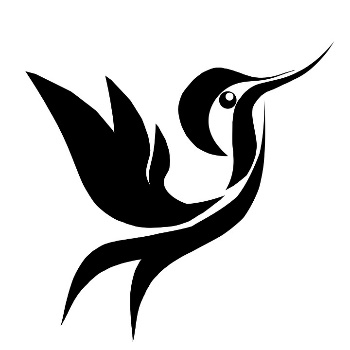 